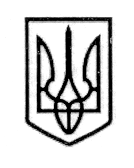 У К Р А Ї Н А СТОРОЖИНЕЦЬКА МІСЬКА РАДА ЧЕРНІВЕЦЬКОГО РАЙОНУ ЧЕРНІВЕЦЬКОЇ ОБЛАСТІВИКОНАВЧИЙ КОМІТЕТР І Ш Е Н Н Я  06 квітня  2023 року                                                                                 №  98                                                                                                          Про затвердження висновку органу опіки та піклування щодо розвʼязання спору про позбавлення батьківських прав гр. МАЛАНКИ Л.І. щодо малолітнього ОПАІЦА М.Г.Розглянувши заяву гр. ОПАІЦА Г.Г., жителя с. Ропча, вул. Озерна, буд. 68 Чернівецького району Чернівецької області про надання висновку органу опіки та піклування про доцільність позбавлення батьківських прав гр. МАЛАНКИ Л.І., жительки с. Молниця щодо малолітнього сина, ОПАІЦА М.Г., жителя с. Ропча Чернівецького району Чернівецької області, керуючись підпунктом 4 пункту б статті 34 Закону України «Про місцеве самоврядування в Україні», частинами 4,5 статті 19 Сімейного кодексу України, враховуючи рекомендації комісії з питань захисту прав дитини Сторожинецької міської ради від 31 березня 2023 року № 05-09/2023 «Щодо розвʼязання спору про позбавлення батьківських прав, гр. Маланки Лівії Іванівни, 20.04.1995 р.н., жительки с. Молниця щодо малолітнього сина, Опаіца Максима Георгійовича, 06.01.2015 р.н., жителя с. Ропча Чернівецького району Чернівецької області», діючи виключно в інтересах дитини, виконавчий комітет міської ради вирішив:Затвердити висновок органу опіки та піклування щодо розвʼязання спору про позбавлення батьківських прав гр. МАЛАНКИ Лівії Іванівни,  20.04.1995 р.н., жительки с. Молниця щодо малолітнього сина, ОПАІЦА Максима Георгійовича, 06.01.2015 р.н., жителя с. Ропча Чернівецького району Чернівецької області (додається).Рекомендувати МАЛАНЦІ Л.І. звернутись із заявою про визначення способу участі у вихованні дитини до органу опіки та піклування  по місцю проживання дитини, або до суду.Контроль за виконанням даного рішення покласти на першого заступника міського голови Ігоря БЕЛЕНЧУКА.Сторожинецький міський голова			             Ігор МАТЕЙЧУКВиконавець:Начальник Служби у справах дітей					                       Маріян НИКИФОРЮКПогоджено:Секретар міської ради						   Дмитро БОЙЧУКПерший заступник міського голови			    Ігор БЕЛЕНЧУКНачальник юридичного відділу      			              Олексій КОЗЛОВНачальник відділу організаційної та кадрової роботи  		                        Ольга ПАЛАДІЙНачальник відділу документообігу та контролю   						               Микола БАЛАНЮК                    